　　　　　　　　　　　　　　　　　　　　　　　　　　　　　　　　　　　　　　まえばし地域活動ポイント対象事業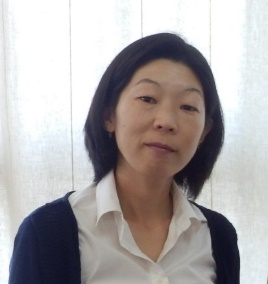 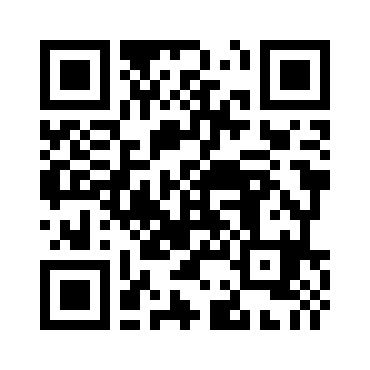 